United States History						Name:____________________________________Identifying Constitutional Principles			Date:______________________Period:______Directions:  Examine each of the cartoons below.  Decide which of the following constitutional principles the cartoon is illustrating:  federalism, separation of powers, checks, and balances, states’ rights, or popular sovereignty.  Then explain why.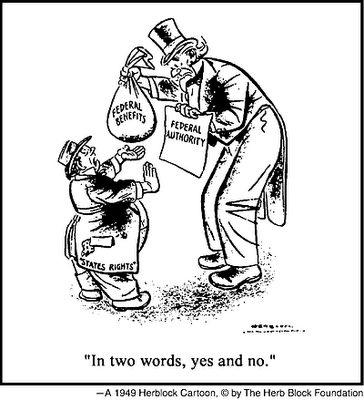 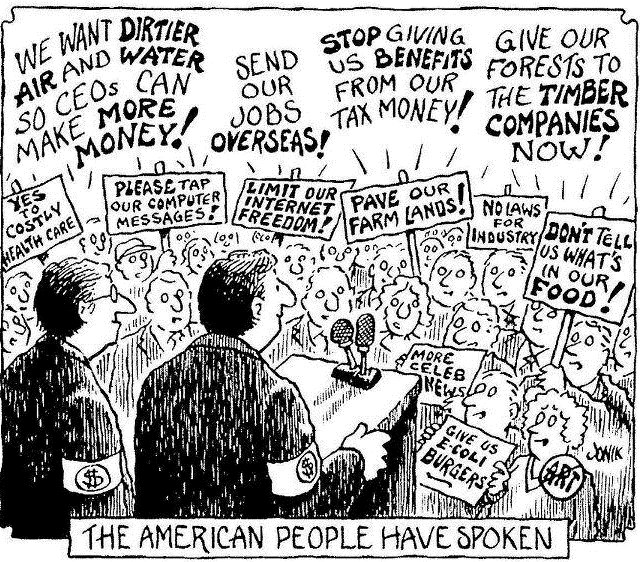 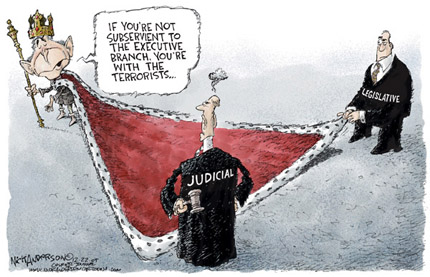 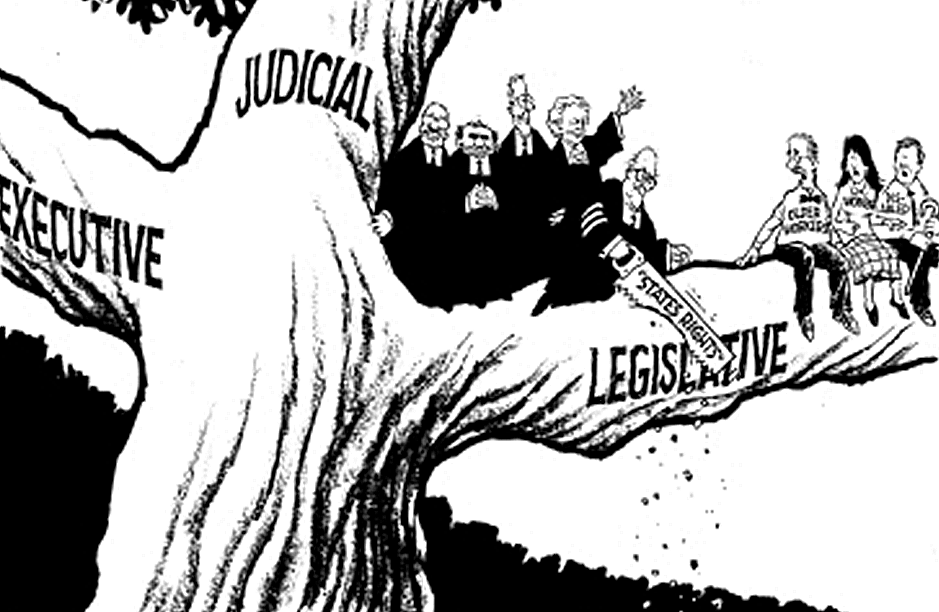 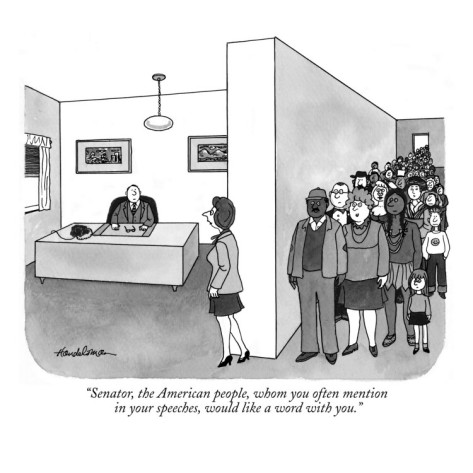 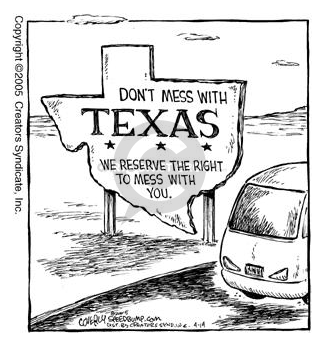 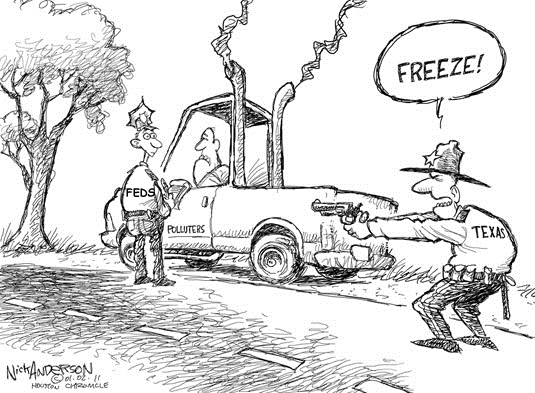 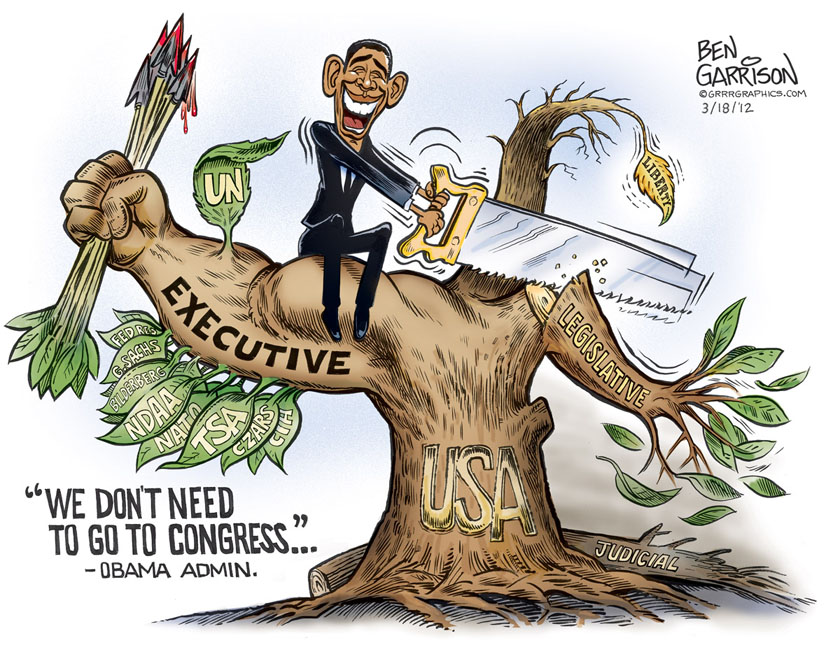 